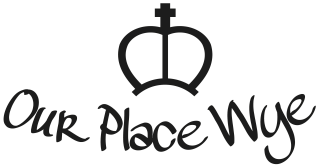 OUR PLACE WYE COMMUNITY COMPANIONS TERMS AND CONDITIONS The volunteer:Helps reduce older, vulnerable residents’ social isolationHelps the older person live independently for as long as possibleHelps the older person to re-engage with their communityThese are the volunteering role boundaries we have put in place based on experience of what works well to develop a happy and fulfilling volunteering relationship. The boundaries provide a framework for everyone to understand what is and isn’t included in the volunteering role and to protect the volunteer from being asked to do something outside their role. The volunteering role can include:Phoning the older person, listening and chatting.Keeping telephone contact with the older person, in agreement with your contact.Having fun and enjoying each other’s company over the phone.The volunteer is not able to:Share the name, address and phone number of the person they are phoning as required by the Data Protection Act 2018 unless there is a safeguarding or welfare issue (see guidelines below)Discuss their phone call with other members of the community.Give the older person their contact details, including phone number. They should press 141 in advance of dialling the number of their contact so that their contact cannot trace the call.Share any personal details of anyone connected to Our Place Wyewithout prior permissionHold, retain and use any keys of the older person’s homeProvide healthcare e.g. dispense medication or healthcare informationProvide personal care e.g. help with eating/drinking or help with washingManage and handle money and cash for the older personProvide assistance with general household matters e.g. shopping on theirbehalf or carrying out housework, gardening or minor household repairsProvide assistance in the conduct of a person’s own affairs e.g. acting asan advocate or being any power of attorney.Drive an older person to places where they have received or will be receiving, healthcare, relevant personal care or relevant social workProvide manual assistance in manoeuvring an older person in and out of acar or public transport.Providing assistance to wheelchair users to get out and about.Provide face-to-face visits in replacement of an agreed telephone friendship serviceAccept personal gifts from the older person they support.Provide a ‘sitting’ service e.g. carers respiteSolve any problems which may ariseOffer counselling or therapyPromise to keep secrets – they may have to pass on any concerns to the KCC Community Warden and will not need permission to do this from their contact.Engage in actions, including physical contact, language or opinions thatare inappropriate or offensive.IF YOU AGREE TO THE ABOVE TERMS PLEASE EMAIL Richard.sinden4@kent.gov.uk STATING YOU AGREE TO THE OUR PLACE WYE COMMUNITY COMPANIONS TERMS AND CONDITIONS 